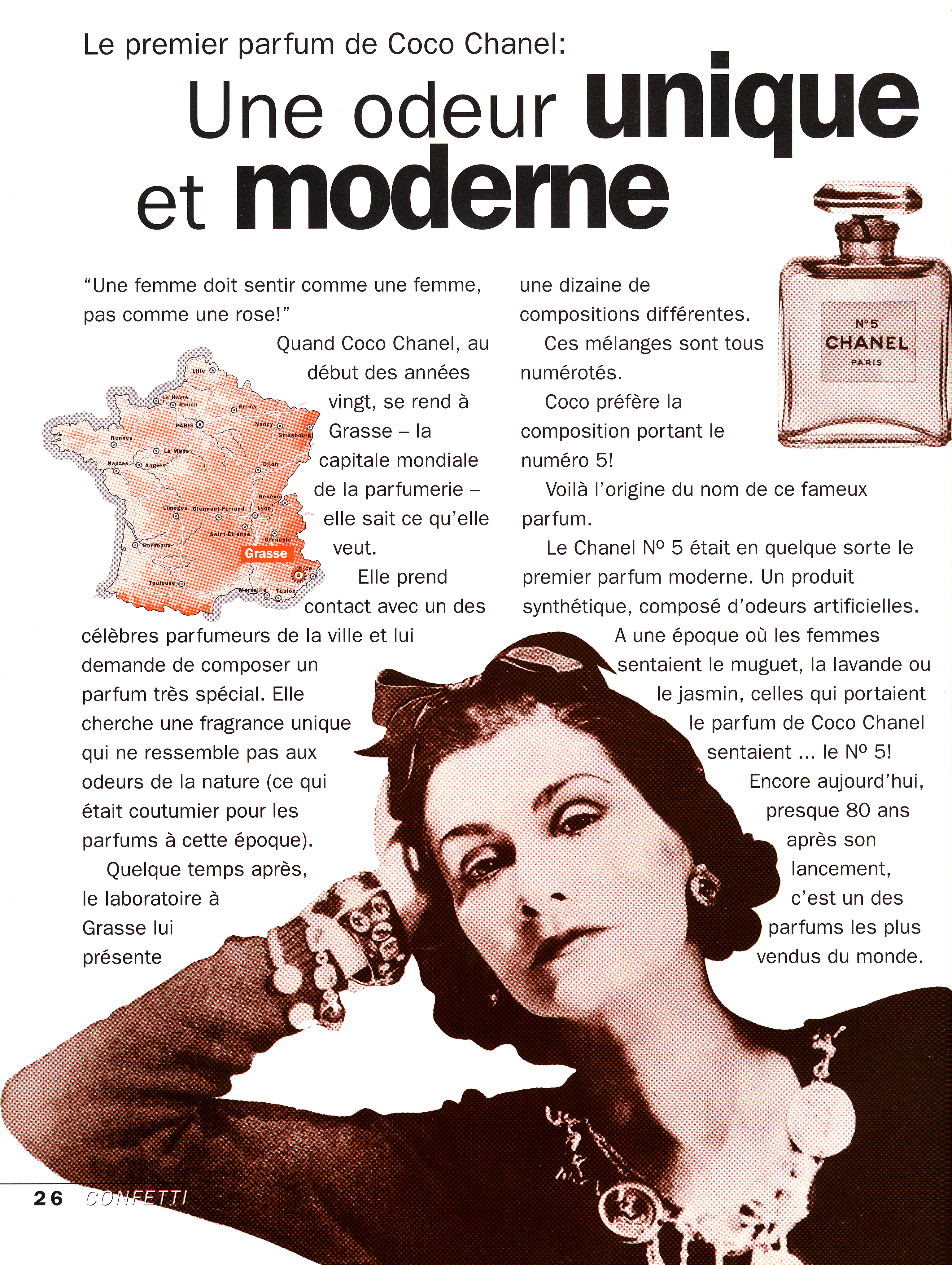 COCO CHANEL exercicesChanel är ett av de starkaste namnen bland de exklusiva märkena. Det är ett namn som även människor som inte är intresserade av mode känner till. Chanel är designad av den super kreativa Karl Lagerfeld och han säkrar att intresset för Chanel hela tiden förnyas. När man tittar i de internationella modemagasinen framför allt de trendiga kan man konstatera att Chanel ofta är omnämt. Även Chanels solglasögon och glasögon visas ofta i mode och livsstilsmagasin som Vogue, Elle och Glamour.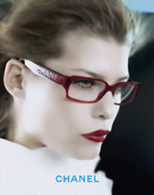 Modehuset Chanels historia har alltid präglats av förnyelse och är känt för att ligga i framkant. Då Gabrielle Chanel (1883-1971) med smeknamnet Coco startade sitt modehus i Paris i 1910 blev hon snabbt uppmärksammad med sin enkla stil. Det blev början på revolutionen mot dåtidens tunga kvinnokläder. Under hela sin karriär stod hon för en genomgripande förnyelse av modet. Bland annat introducerade hon den "lilla svarta" 1926. Hennes parfymer blev bästsäljare redan på 1920-talet. Det mest kända märket är givetvis Chanel No. 5. Modehuset har idag butiker över hela världen, även i Stockholm. Chanels glasögon representerar Chanel elegans både för dam och herrar.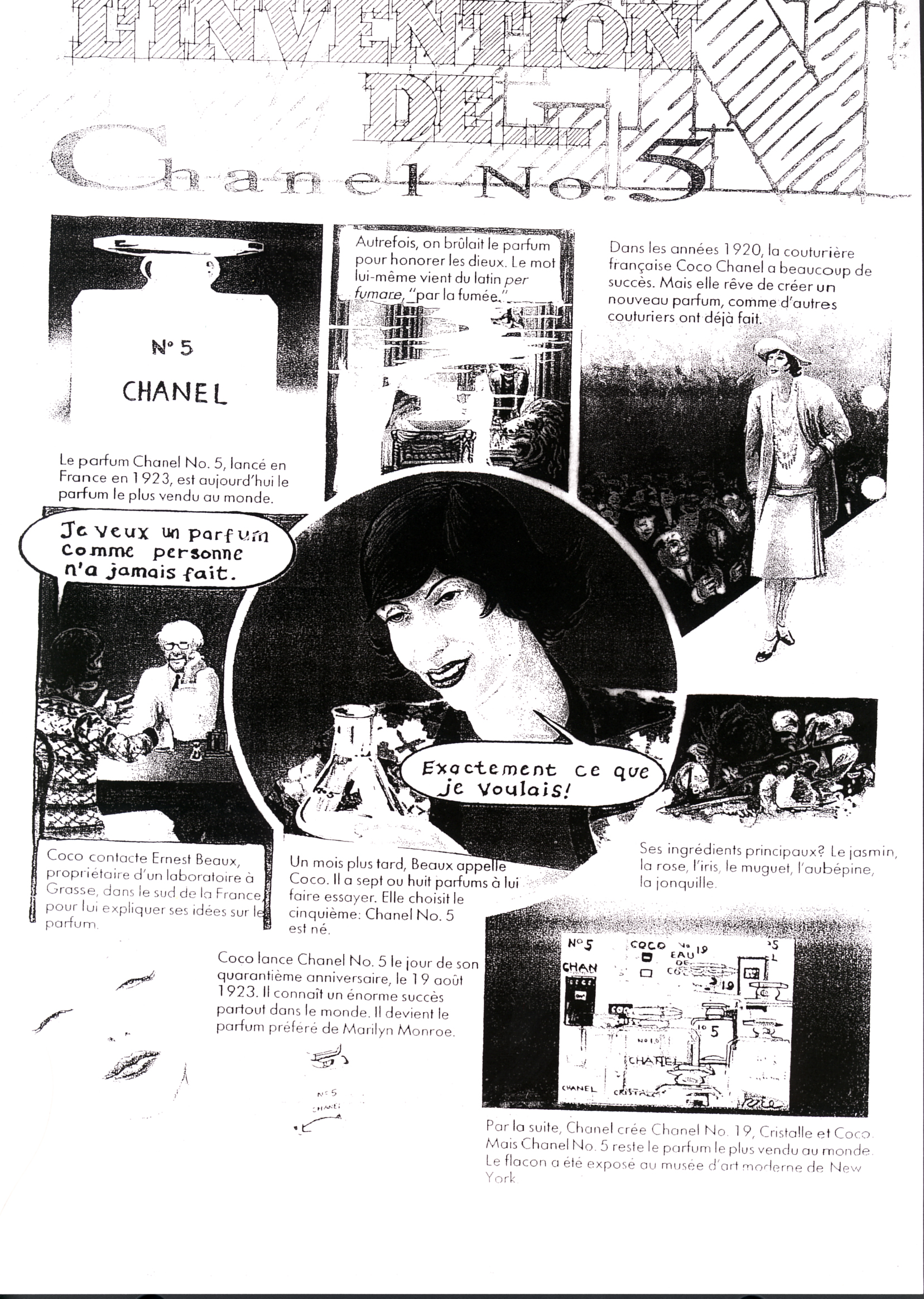 vocabulaire; Chanelhttps://glosor.eu/ovning/chanelbd.5666003.html questions Chanel bdqui était Coco Chanel ?quelle était sa profession ?quel était son vrai prénom ?quel est son parfum le plus connu ?pourquoi appelle-t-on son parfum « no 5 » ?quelle est la capitale mondiale du parfum ?quand vivait Chanel ?citez une phrase célèbre de Coco Chanel !det är en blandning av dofterhon beger sig till Grassehon ber en man att komponera en parfymman måste känna doften av rosorflaskorna är numreradeen liljekonvalj liknar inte en rosnär säljer man liljekonvaljer i Frankrike ?den första maj säljer man liljekonvaljer överalltdet är världens mest sålda parfymden är känd över hela världenvilken parfym tycker du om ?10-talliljekonvaljbäraljuv doftbege sig till, åka tilllukt, doftberömdmåste, skablandningnästanbörjannumrerafortfarande, ännuproduktfråga, be, krävaroskännasäljakomponera, sätta ihopsed, vanligtkonstgjordsöka, letalavendeltaliknaursprungvärlds-världlancerlanseravendre - vendusälja - såldautrefoisförrbrûlerbrinna, brännahonoreräradieugudmot (m)ordcouturière (f)sömmerskarêver dedrömma omne...jamaisaldrig, någonsincommesomne...personneingenpropriétaireägareexpliquerförklaraun moisen månadplus tardsenareessayerprova, försökachoisirväljanaître - néfödas - föddprincipalviktig(ast), huvud-muguet (m)liljekonvaljaubépine (m)hagtorniris (m)iris, svärdsliljajonquille (f)påskliljaflacon (m)liten flaskapartoutöveralltmonde (m)världconnaîtrekänna (till)devenir – il devientbli – han/den blirexposerställa utpar la suiteefteråtcréerskapa1Comment s’appelle le parfum le plus vendu au monde?2Qui a créé ce parfum ?3Quelle était la profession de Coco Chanel ?4Dans quelles années a-t-elle beaucoup de succès ?5Elle a quand même un rêve. Lequel ?6De quelle origine est le mot « parfum » ?7À quoi utilisait-on le parfum autrefois ? Et pourquoi ?8Qui est Ernest Beaux ? Où habite-t-il ?9Pourquoi Coco Chanel contacte-t-elle ce monsieur ?10Un mois plus tard que propose Ernest Beaux à Coco Chanel ?11Quel parfum choisit-elle ?12Quels sont les ingrédients de ce parfum ?13Quand est née Coco Chanel ?14Quand est-ce qu’elle lance son nouveau parfum ?15Et alors, est-ce que les gens aiment ce nouveau parfum ?16Qui était Marilyn Monroe ? Pourquoi parle-t-on d’elle dans le texte ?